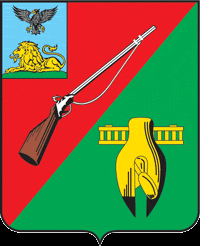 ОБЩЕСТВЕННАЯ ПАЛАТАСТАРООСКОЛЬСКОГО ГОРОДСКОГО ОКРУГАIII СОЗЫВАШестое заседание Совета Общественной палатыСтарооскольского городского округа« 06 » декабря  2017 г.	                             		     	         		                 № 20                                                            РЕШЕНИЕО формировании «конкурсной» комиссииУправления социальной защитыЗаслушав и обсудив информацию заместителя председателя Общественной палаты Старооскольского городского округа Колотилкина В.Н. об утверждении состава конкурсной комиссии по ежегодному конкурсному отбору социально -  ориентированных некоммерческих организаций, осуществляющих деятельность в области социальной  защиты граждан, Совет Общественной палаты Старооскольского городского округаРЕШИЛ:Принять к сведению информацию заместителя председателя Общественной палаты Старооскольского городского округа Колотилкина В.Н.Направить члена Общественной палаты Старооскольского городского округа Барыбину Любовь Васильевну -  председателя комиссии по независимой оценке качества работы государственных и муниципальных учреждений, оказывающих социальные услуги в состав «конкурсной» комиссии  по отбору социально -  ориентированных некоммерческих организаций.Председатель  Общественной палатыСтарооскольского городского округа			          	  	В.Б. Лукъянцев